ЧЕРКАСЬКА ОБЛАСНА РАДАГОЛОВАР О З П О Р Я Д Ж Е Н Н Я05.03.2020										№ 77-рПро нагородження Почесноюграмотою Черкаської обласної радиВідповідно до статті 55 Закону України «Про місцеве самоврядування
в Україні», рішення обласної ради від 25.03.2016 № 4-32/VІІ «Про Почесну грамоту Черкаської обласної ради» (зі змінами):1. Нагородити Почесною грамотою Черкаської обласної ради:за ініціативу й наполегливість, проявлені у справі захисту прав і свобод громадян, високу професійну майстерність та з нагоди Міжнародного жіночого дня:за вагомий особистий внесок у розвиток електроенергетичної галузі, багаторічну сумлінну працю й високий професіоналізм та з нагоди Дня працівників житлово-комунального господарства і побутового обслуговування населення2. Контроль за виконанням розпорядження покласти на керівника секретаріату обласної ради ПАНІЩЕВА Б.Є. та організаційний відділ виконавчого апарату обласної ради.Голова	А. ПІДГОРНИЙБОНДАРЕНКОТетяну Станіславівну–заступника начальника управління організаційно-аналітичного забезпечення
та оперативного реагування Головного управління Національної поліції в Черкаській області, майора поліції;КАПІТОНОВУКатерину Олегівну–інспектора з превентивної комунікації сектору превенції Черкаського відділу поліції Головного управління Національної поліції
в Черкаській області, лейтенанта поліції;МАМАЛАТНаталію Василівну–слідчого слідчого відділення Звенигородського відділу поліції Головного управління Національної поліції в Черкаській області, майора поліції;ОНИЩЕНКОТетяну Василівну–друкарку першої категорії слідчого відділення Черкаського районного відділення поліції Головного управління Національної поліції
в Черкаській області;друкарку першої категорії слідчого відділення Черкаського районного відділення поліції Головного управління Національної поліції
в Черкаській області;ХРИСТЯННаталію Василівну–старшого оперуповноваженого відділу кримінальної поліції Черкаського відділу поліції Головного управління Національної поліції в Черкаській області, майора поліції;старшого оперуповноваженого відділу кримінальної поліції Черкаського відділу поліції Головного управління Національної поліції в Черкаській області, майора поліції;БІЛЕНКАПетра Григоровича–водія тролейбуса першого класу дільниці електротранспорту КП «Черкасиелектротранс» Черкаської міської ради».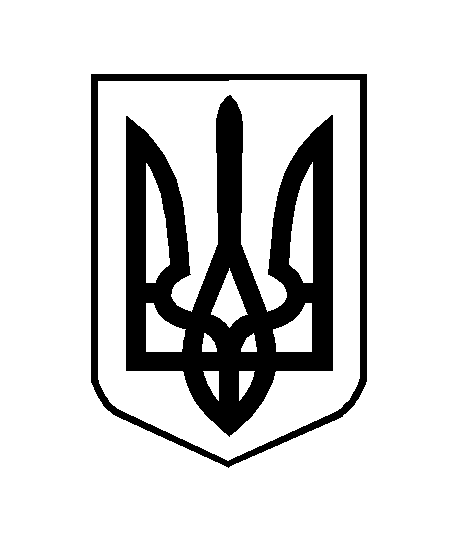 